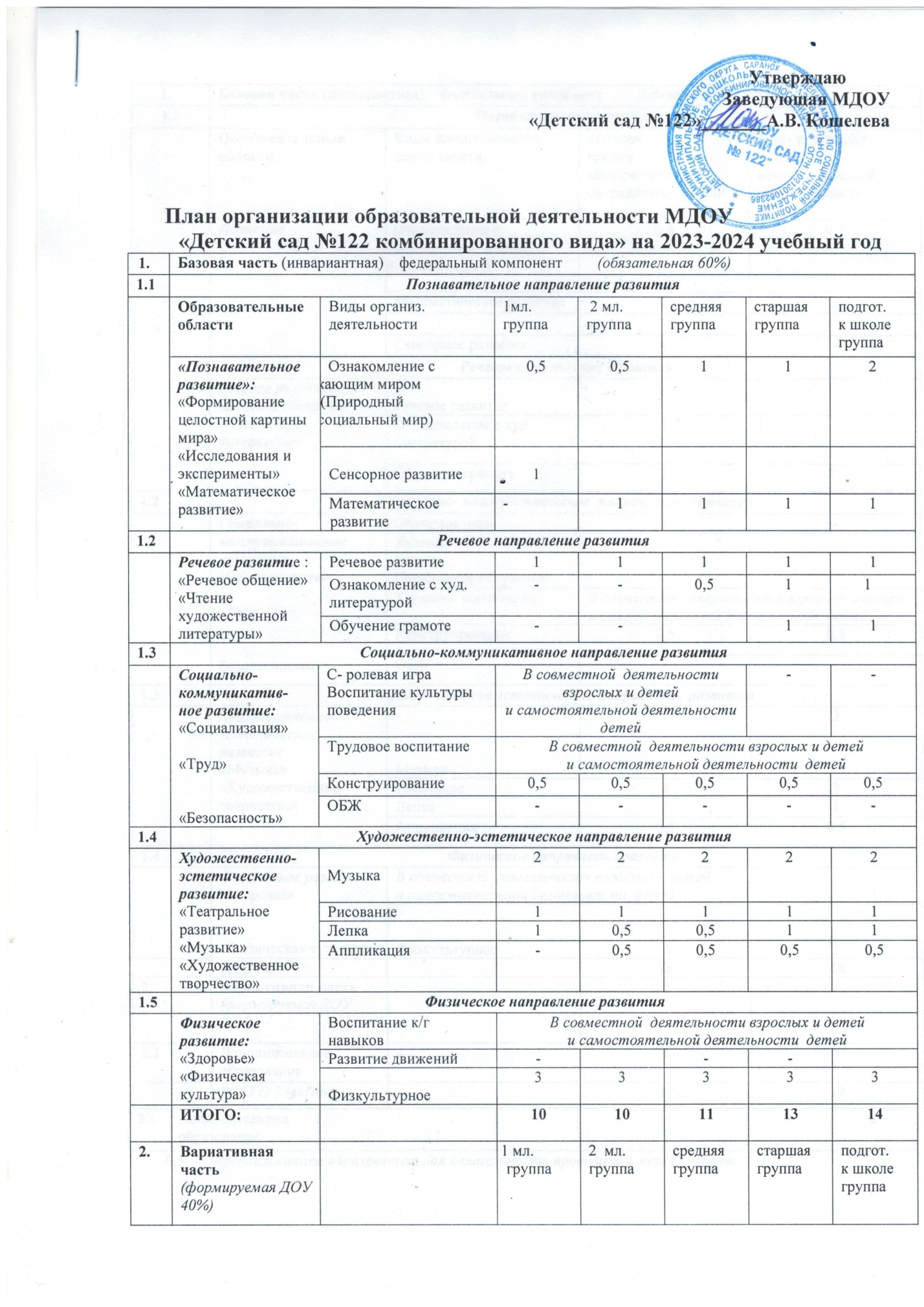 0,5   –   организованная образовательная деятельность проводится через   неделю0,5   –   организованная образовательная деятельность проводится через   неделю.2.1Дополнительное образование ---221.Базовая часть (инвариантная)    федеральный компонент         (обязательная60%)Базовая часть (инвариантная)    федеральный компонент         (обязательная60%)Базовая часть (инвариантная)    федеральный компонент         (обязательная60%)Базовая часть (инвариантная)    федеральный компонент         (обязательная60%)1.1Познавательное развитиеПознавательное развитиеПознавательное развитиеПознавательное развитиеОбразовательные областиВиды организованной деятельностистаршая группа компенсирующей направленности ЗПРподгот.  к школе группа   компенсирующей направленностиЗПРПознание  Ознакомление сокружающим  миром и  развитие речи 0,50.5ПознаниеМатематическое развитие23ПознаниеПознаниеСенсорное развитие--Речевое направление развитияРечевое направление развитияРечевое направление развитияРечевое направление развитияРечевое развитие: «Речевое общение»«Чтение худ.литературы»Речевое развитие--Речевое развитие: «Речевое общение»«Чтение худ.литературы»Ознакомление с худ. литературой11Речевое развитие: «Речевое общение»«Чтение худ.литературы»Обучение грамоте1                 31.2Социально- коммуникативное  направление развитияСоциально- коммуникативное  направление развитияСоциально- коммуникативное  направление развитияСоциально- коммуникативное  направление развитияСоциально- коммуникативное  развитие: «Социализация»«Труд»Безопасность»Обучение игре1-Социально- коммуникативное  развитие: «Социализация»«Труд»Безопасность»Явления общественной жизниПредметное окружениеСоциально- коммуникативное  развитие: «Социализация»«Труд»Безопасность»Трудовое воспитаниеВ совместной  деятельности взрослых и детей и самостоятельной деятельности  детейВ совместной  деятельности взрослых и детей и самостоятельной деятельности  детейСоциально- коммуникативное  развитие: «Социализация»«Труд»Безопасность»Конструирование0,50,5Социально- коммуникативное  развитие: «Социализация»«Труд»Безопасность»ОБЖ--1.3Художественно-эстетическое направление развитияХудожественно-эстетическое направление развитияХудожественно-эстетическое направление развитияХудожественно-эстетическое направление развитияХудожественно-эстетическое развитие«Музыка»«Художественное творчество»Музыка 22Художественно-эстетическое развитие«Музыка»«Художественное творчество»Рисование22Художественно-эстетическое развитие«Музыка»«Художественное творчество»Лепка11Художественно-эстетическое развитие«Музыка»«Художественное творчество»Аппликация0,50,51.4 Физическое направление развитияФизическое направление развитияФизическое направление развитияФизическое направление развитияФизическое развитие: «Здоровье»«Физическая культура»В совместной  деятельности взрослых и детей и самостоятельной деятельности  детей В совместной  деятельности взрослых и детей и самостоятельной деятельности  детей В совместной  деятельности взрослых и детей и самостоятельной деятельности  детей Физическое развитие: «Здоровье»«Физическая культура»Физкультурное33ИТОГО:16182.Вариативная часть (формируемая ДОУ 20%)2.1Дополнительное образование -11ВСЕГО (СанПин)-17191.Базовая часть (инвариантная)    федеральный компонент         (обязательная 60%)Базовая часть (инвариантная)    федеральный компонент         (обязательная 60%)Базовая часть (инвариантная)    федеральный компонент         (обязательная 60%)Базовая часть (инвариантная)    федеральный компонент         (обязательная 60%)Базовая часть (инвариантная)    федеральный компонент         (обязательная 60%)Базовая часть (инвариантная)    федеральный компонент         (обязательная 60%)Базовая часть (инвариантная)    федеральный компонент         (обязательная 60%)Базовая часть (инвариантная)    федеральный компонент         (обязательная 60%)1.1Познавательное  направление развитияПознавательное  направление развитияПознавательное  направление развитияПознавательное  направление развитияПознавательное  направление развитияПознавательное  направление развитияПознавательное  направление развитияПознавательное  направление развитияОбразовательные областиОбразовательные областиВиды организованной  деятельностиВиды организованной  деятельностистаршая логопед.группастаршая логопед.группаподгот.  к школе группак/направл.подгот.  к школе группак/направл.«Познавательное развитие»:«Познавательное развитие»: Ознакомление с  окружающим миром /природный и социальный мир/ Ознакомление с  окружающим миром /природный и социальный мир/1111«Познавательное развитие»:«Познавательное развитие»:Математическое развитиеМатематическое развитие1111Речевое направление развитияРечевое направление развитияРечевое направление развитияРечевое направление развитияРечевое направление развитияРечевое направление развитияРечевое направление развитияРечевое направление развития«Речевое развитие»«Речевое развитие»Речевое развитиеРечевое развитие1111«Речевое развитие»«Речевое развитие»Ознакомление с  худ. литературойОзнакомление с  худ. литературой0,50,50,50,5«Речевое развитие»«Речевое развитие»Обучение грамотеОбучение грамоте--                 1                 1Коррекционно – развивающая деятельностьКоррекционно – развивающая деятельность44114	4114	41.2Социально - коммуникативное  направление развитияСоциально - коммуникативное  направление развитияСоциально - коммуникативное  направление развитияСоциально - коммуникативное  направление развитияСоциально - коммуникативное  направление развитияСоциально - коммуникативное  направление развитияСоциально - коммуникативное  направление развитияСоциально - коммуникативное  направление развитияСоциально - коммуникативное  развитиеСоциально - коммуникативное  развитие«Социализация»  «Конструирование»«Социализация»  «Конструирование»В совместной  деятельности взрослых и детей и самостоятельной деятельности  детейВ совместной  деятельности взрослых и детей и самостоятельной деятельности  детейВ совместной  деятельности взрослых и детей и самостоятельной деятельности  детейВ совместной  деятельности взрослых и детей и самостоятельной деятельности  детейСоциально - коммуникативное  развитиеСоциально - коммуникативное  развитие«Труд»«Труд»В совместной  деятельности взрослых и детей и самостоятельной деятельности  детейВ совместной  деятельности взрослых и детей и самостоятельной деятельности  детейВ совместной  деятельности взрослых и детей и самостоятельной деятельности  детейВ совместной  деятельности взрослых и детей и самостоятельной деятельности  детейСоциально - коммуникативное  развитиеСоциально - коммуникативное  развитие«Безопасность»«Безопасность»В совместной  деятельности взрослых и детей и самостоятельной деятельности  детейВ совместной  деятельности взрослых и детей и самостоятельной деятельности  детейВ совместной  деятельности взрослых и детей и самостоятельной деятельности  детейВ совместной  деятельности взрослых и детей и самостоятельной деятельности  детей1.3Художественно - эстетическое направление развитияХудожественно - эстетическое направление развитияХудожественно - эстетическое направление развитияХудожественно - эстетическое направление развитияХудожественно - эстетическое направление развитияХудожественно - эстетическое направление развитияХудожественно - эстетическое направление развитияХудожественно - эстетическое направление развитияХудожественно-эстетическое развитие Художественно-эстетическое развитие РисованиеРисование1111Художественно-эстетическое развитие Художественно-эстетическое развитие ЛепкаЛепка0,50,50,50,5Художественно-эстетическое развитие Художественно-эстетическое развитие АппликацияАппликация0,50,50,50,5Художественно-эстетическое развитие Художественно-эстетическое развитие МузыкаМузыка2222Художественно-эстетическое развитие Художественно-эстетическое развитие КонструированиеКонструирование0,50,50,50,51.4 Физическое направление развитияФизическое направление развитияФизическое направление развитияФизическое направление развитияФизическое направление развитияФизическое направление развитияФизическое направление развитияФизическое направление развитияФизическое развитие«Здоровье»«Здоровье»В совместной  деятельности взрослых и детей  и самостоятельной деятельности детейВ совместной  деятельности взрослых и детей  и самостоятельной деятельности детейВ совместной  деятельности взрослых и детей  и самостоятельной деятельности детейВ совместной  деятельности взрослых и детей  и самостоятельной деятельности детейВ совместной  деятельности взрослых и детей  и самостоятельной деятельности детейФизическое развитие«Физическая культура»«Физическая культура»            3            333ИТОГО:151516162.Вариативная часть (формируемая ДО 40%)2.1Дополнительное образование ---2211ВСЕГО (СанПин)---17171717